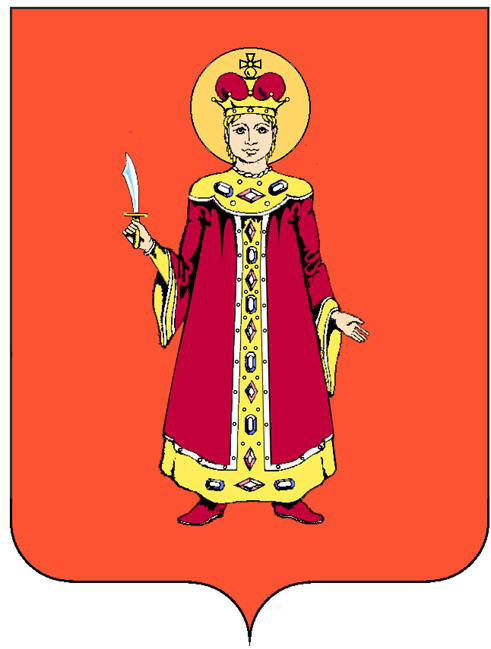 МУНИЦИПАЛЬНЫЙ СОВЕТ ГОРОДСКОГО ПОСЕЛЕНИЯ УГЛИЧ15 марта 2017 года                                          №286                                                   город УгличРЕШЕНИЕ Об утверждении структуры  Администрации городского поселения УгличДействуя на основании Конституции Российской Федерации, Федерального закона от 06.10.2003 г. № 131-ФЗ «Об общих принципах организации местного самоуправления в Российской Федерации», Устава городского поселения Углич, Регламента Муниципального Совета  городского поселения Углич, Муниципальный Совет городского поселения Углич третьего созыва РЕШИЛ:Утвердить предложенную Главой Администрации городского поселения Углич Ставицкой С.В. структуру Администрации городского поселения Углич согласно приложению.Решение Муниципального Совета городского поселения Углич от 27.02.2017 № 278 «Об утверждении структуры Администрации городского поселения Углич» признать утратившим силу.Рекомендовать Администрации города Углич провести в порядке и в сроки, установленные действующим законодательством, необходимые организационно-штатные мероприятия. Опубликовать данное Решение в средствах массовой информации (Интернет-портале www.goroduglich.ru  и газете «Угличская газета»).5.    Настоящее Решение вступает в силу с момента подписания.И. о. Председателя Муниципального Совета городского поселения Углич	                 О. А. Дружкова	Приложение к Решению Муниципального Совета городского поселения Угличот 15.03.2017  №_________СтруктураАдминистрации городского поселения Углич1. Глава Администрации городского поселения Углич.2. Первый заместитель Главы Администрации  городского поселения Углич.3. Советник Главы Администрации по правовым вопросам.4. Помощник Главы Администрации по обеспечению общественного порядка и безопасности.5.   Структурные подразделения Администрации городского поселения Углич:5.1. Управление финансов – муниципальное учреждение;5.2. Административно-контрольный отдел;5.3. Отдел по бухгалтерскому учету;5.4. Отдел управления муниципальным имуществом;5.5. Отдел экономики;5.6. Отдел городского хозяйства.Приложение к РешениюМуниципального Совета     города Углич от 27.02.2017 №278